Continued Professional Development (CPD) – Cause to Celebrate! 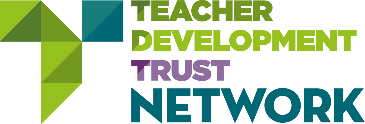 Throughout the course of this academic year, the senior leadership team and whole staff body at Walton le Dale have been working with the Teacher Development Trust with the overarching aim of auditing and improving CPD across school.The Teacher Development Trust (TDT) is the national charity for effective professional development in schools and colleges. The Process: CPD Quality Audit‘The most effective professional development not only boosts staff performance, retention, morale and recruitment, but can have a strong impact on pupil outcomes.’ (TDT)The TDT audit tool allowed SLT to complete an audit of current CPD provision.  Staff then completed an anonymous online survey asking them for their views on professional development, culture, leadership, evidence, evaluation, etc.The outcomes were then compared and school leaders received a detailed dashboard highlighting strengths, areas for development and a breakdown of the survey by staff type (i.e. support, teaching, teaching assistants etc).The Criteria: CPD Quality FrameworkTDT’s CPD quality framework builds on the international evidence of what works and looks at the following seven areas:Culture and WellbeingFocusNeeds Analysis and EvaluationInternal Support and ChallengeUse of Expert KnowledgeProcesses and structures of CPDResearch, Innovation and EvidenceThe Result – Award Level: Silver!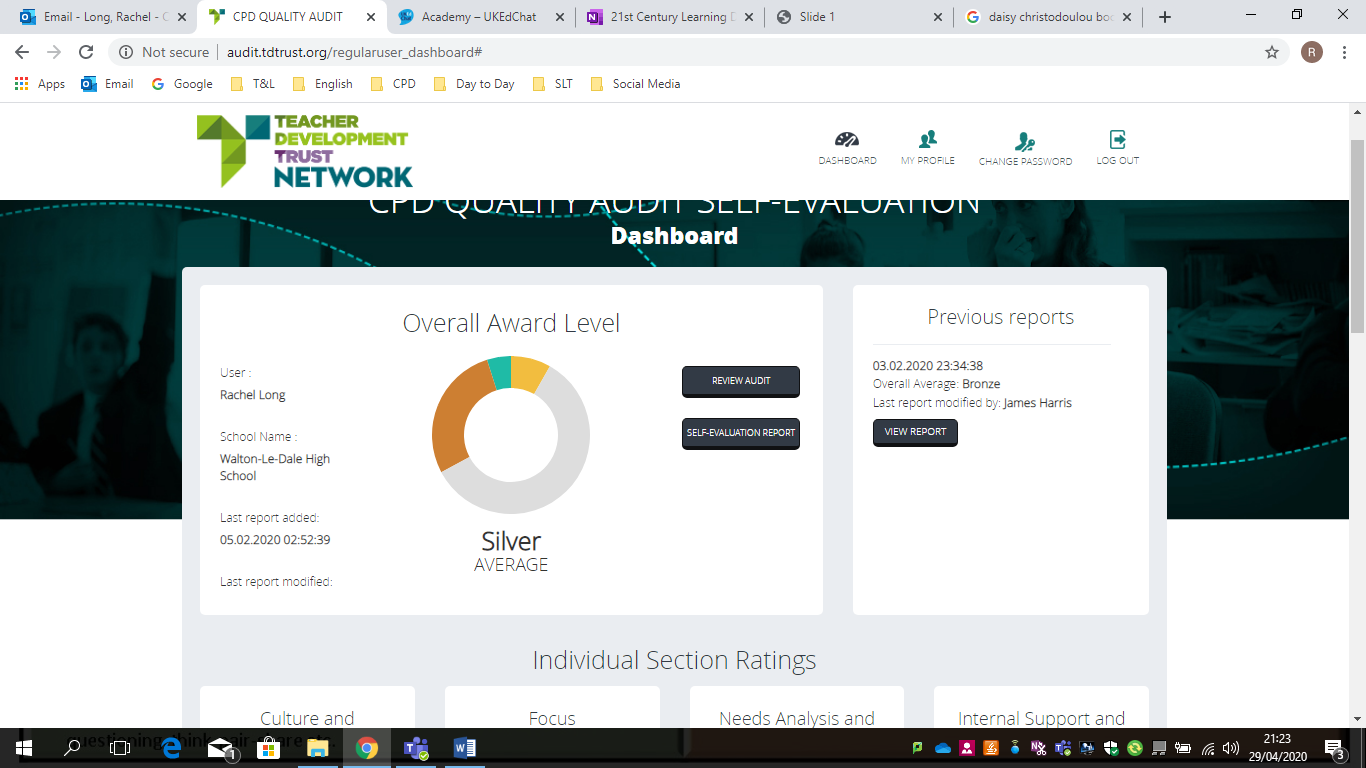 Overall, staff and SLT at Walton le Dale were in agreement in their views about CPD provision and the overall award level was ‘silver’.  Many schools begin their evaluation journeys at the ‘working towards bronze’ stage so this is very positive indeed.  Most significantly and to be celebrated is that staff and senior leaders are consistent in their judgements.  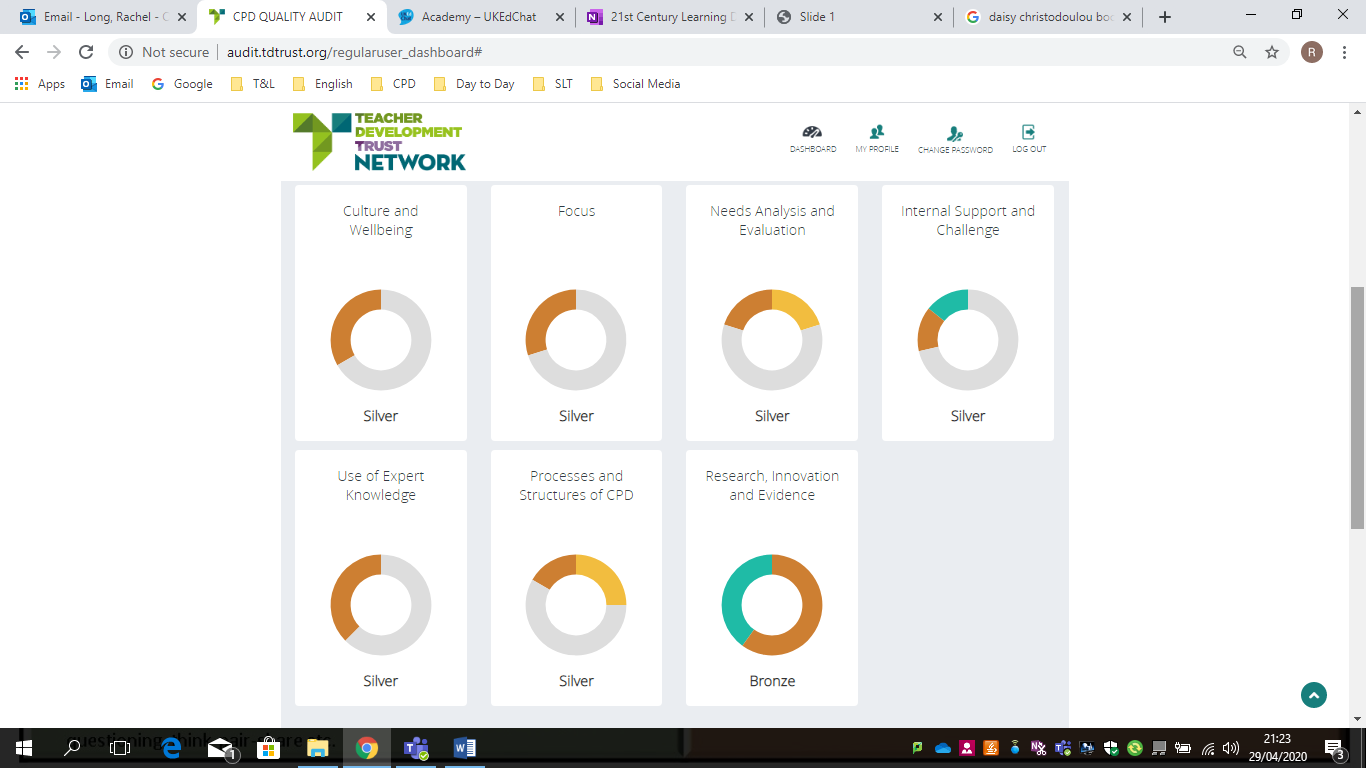 Next Steps and Moving ForwardSince the audit in January, the school has been participating in a bespoke support package with the TDT working on priorities identified.  It is envisaged that this will strengthen Walton le Dale’s already strong CPD package for all staff. 